Těšíme se do školy Ahoj děti,blíží se čas zápisu do 1. třídy, proto si teď pojďme zopakovat vše, co by mohl už každý „skoroškolák“ zvládnout  Připravila jsem si pro vás několik úkolů, které vám pomůžou vše si před zápisem zopakovat. Tak pojďme do toho Pověz celé své jméno a adresa bydliště Pamatuješ si také jména obou rodičů? To je barev!! Poznáš, která je která? A co jejich odstíny? 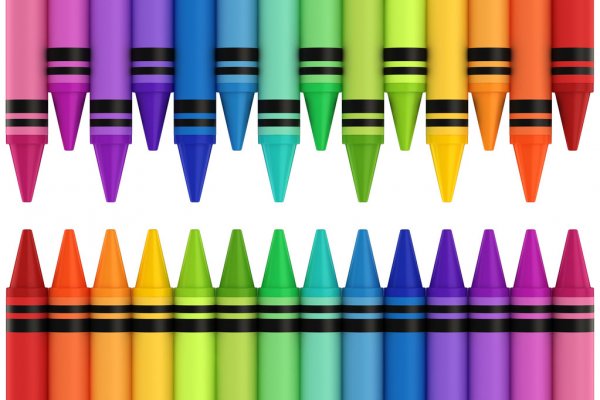 Už se sám/sama zapnu  Umíš už zapnout knoflíky, zip a zavázat tkaničky? Pokud ano, ráda uvidím i nějakou fotečku!! Poznáš geometrické tvary?  Pokud znáš i ty modré a fialový, tak to už bys měl/a jít k zápisu do 2. třídy 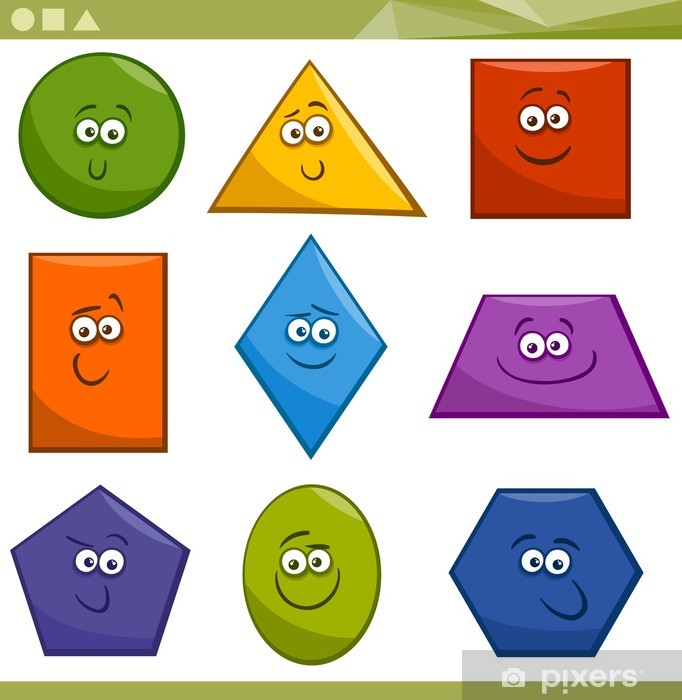 Ouška mám jako rys!! Slyšíš v těchto slovech danou hlásku? Hledej v nich R, K, A, M, L a E ŘEDITEL		KNIHA		TŘÍDA		PEROPRAVÍTKO		LAVICE		SPOLUŽÁK	TĚLOCVIKVÝUKA			UČITEL		ŠKOLA		LEPIDLOŽIDLE			MATEMATIKA	PENÁL		AKTOVKAA počítat už taky umím!! Zvládneš napočítat od 1 do 10?A co od 6 do 1? Máš 5 kuliček hroznového vína. kolik jich musíš sníst, aby Ti zbyly 2? Říkanka či písnička U zápisu se Tě budou ptát, zdali znáš nějakou říkanku či písničku. Pokud si nemůžeš honem na žádnou vzpomenout, zkus se naučit tuto 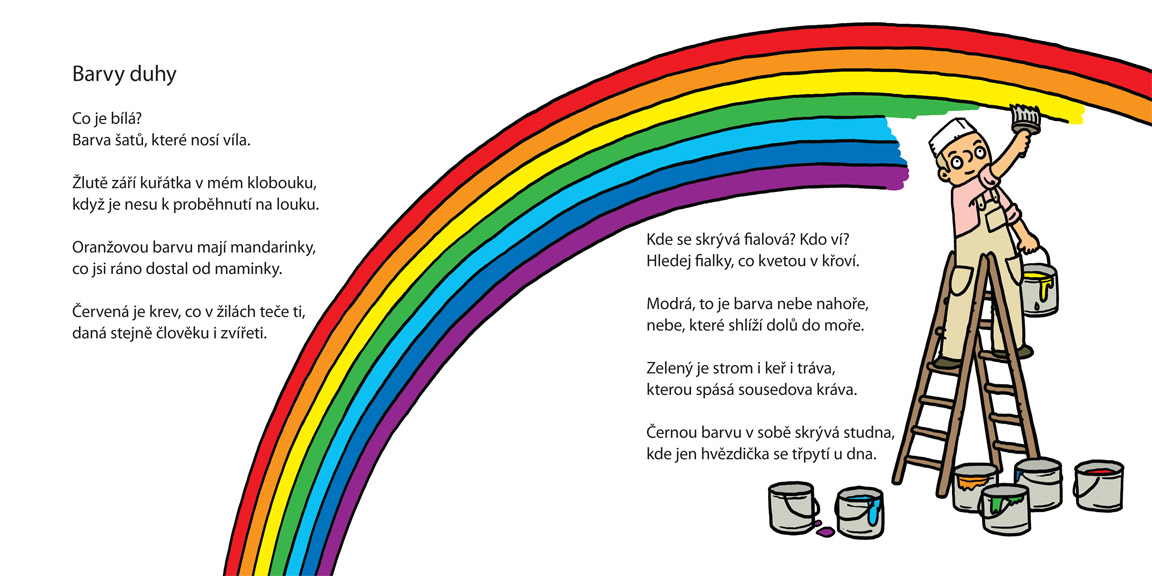 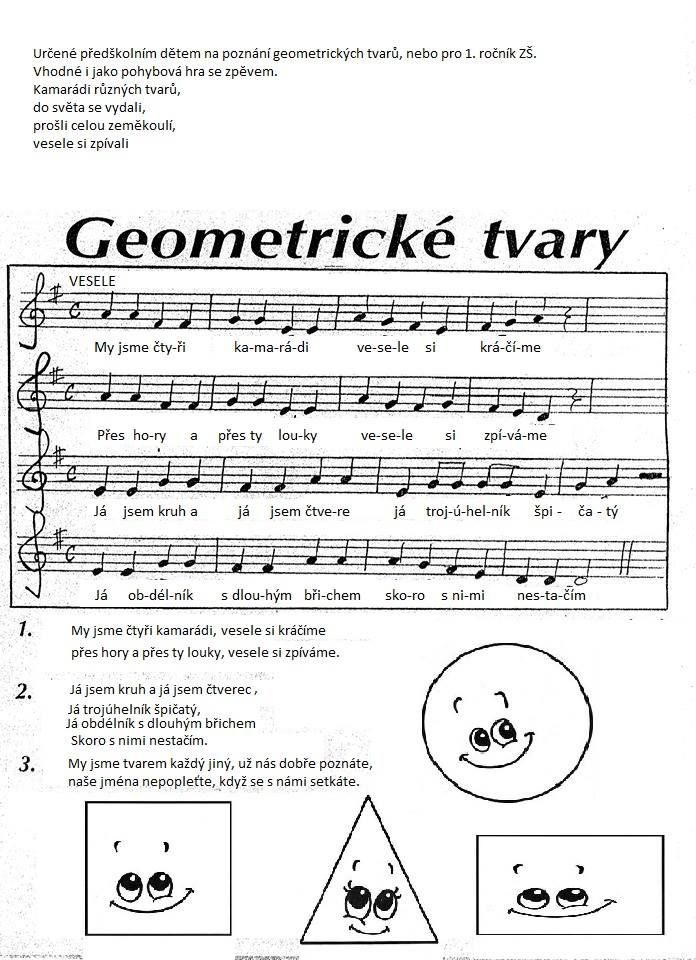 Umím stříhat, lepit, kreslit, pastelek se nebojím Vyber si alespoň 3 pracovní listy, které Tě nejvíce zaujaly a pokus se je vyplnit  Mě nejvíce bavil „Nesmyslov“, který Tebe?  Až budeš mít hotovo, tak si napiš tu největší jedničku s hvězdičkou, jakou dokážeš!! Tu si totiž zasloužíš 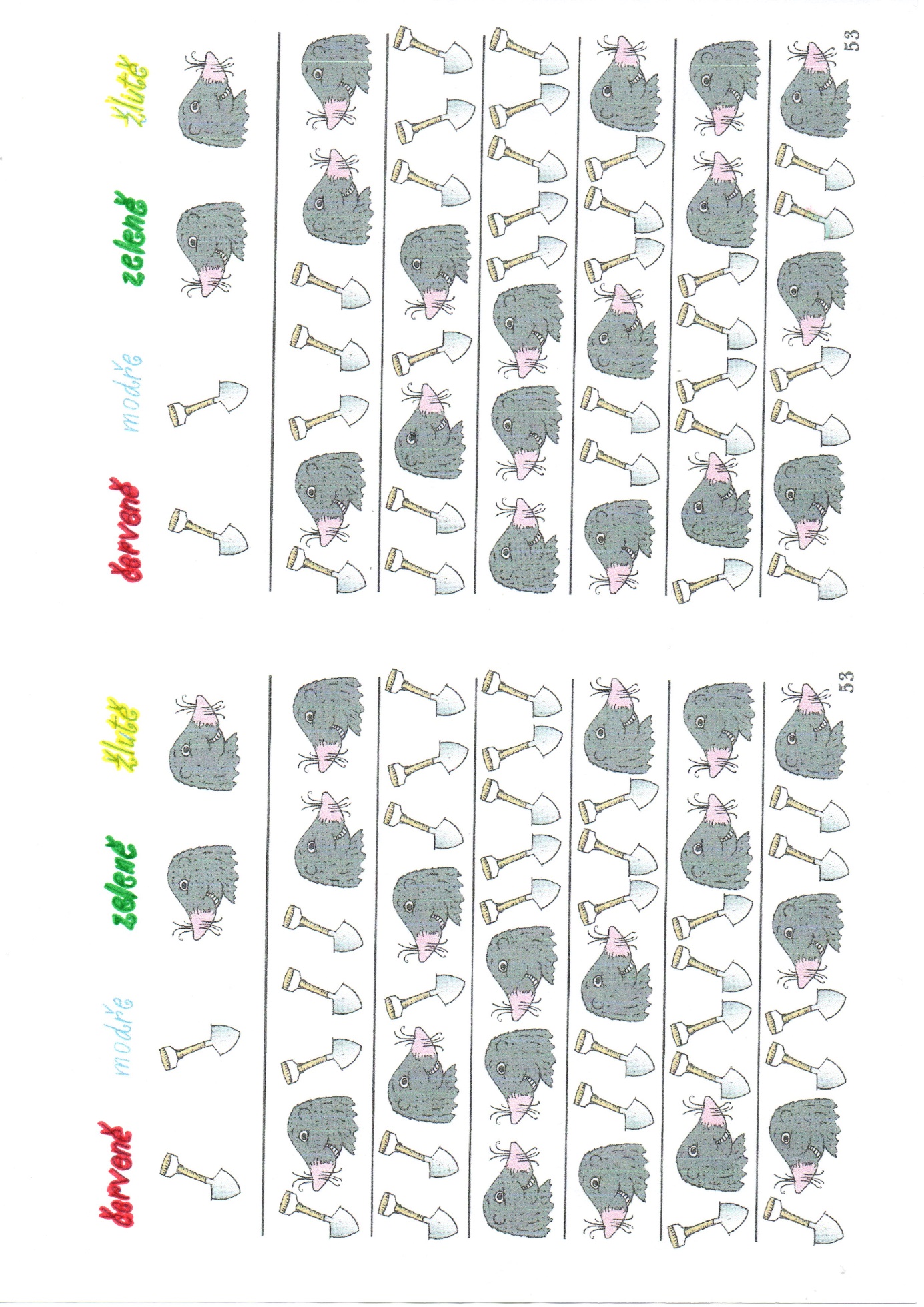 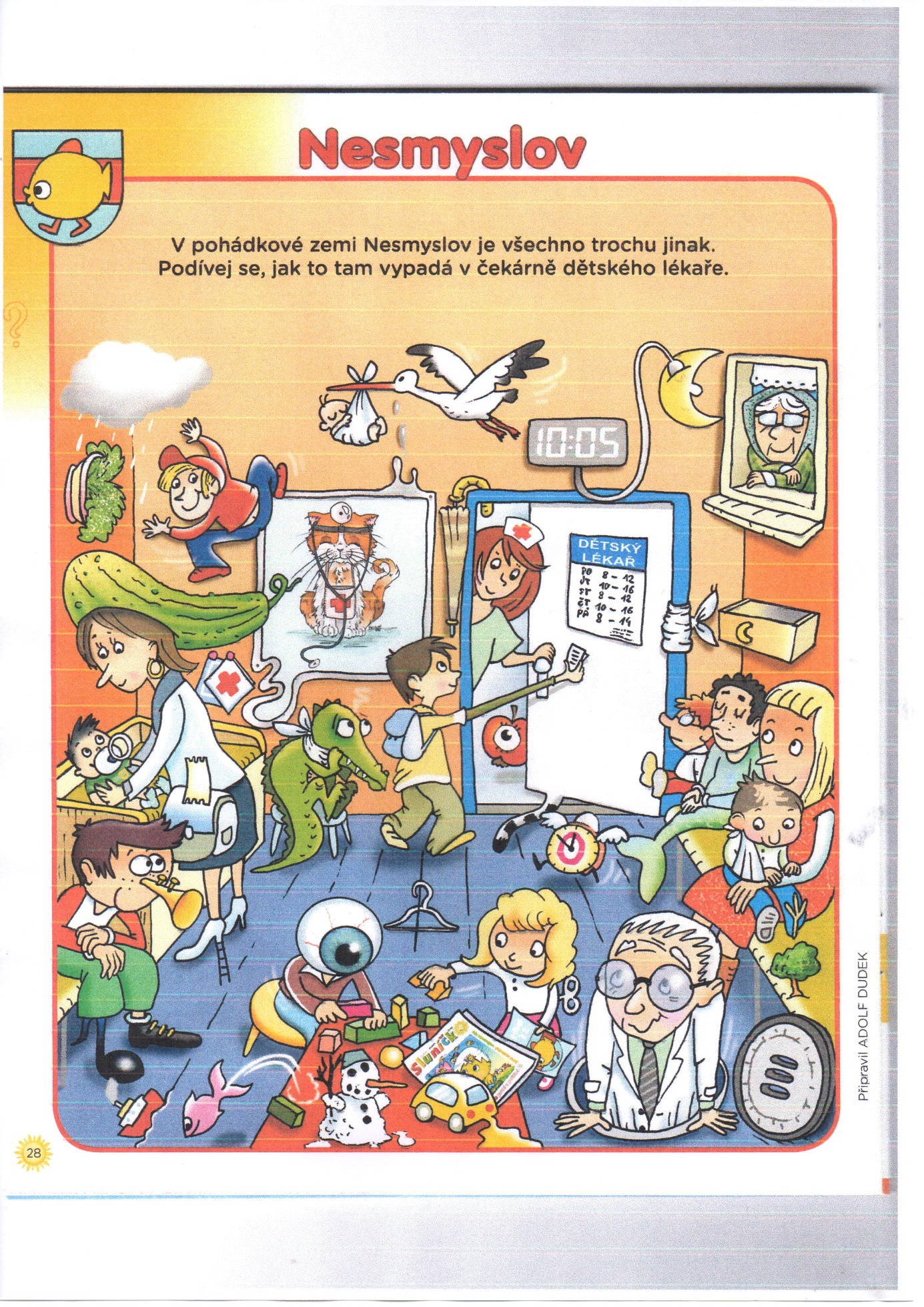 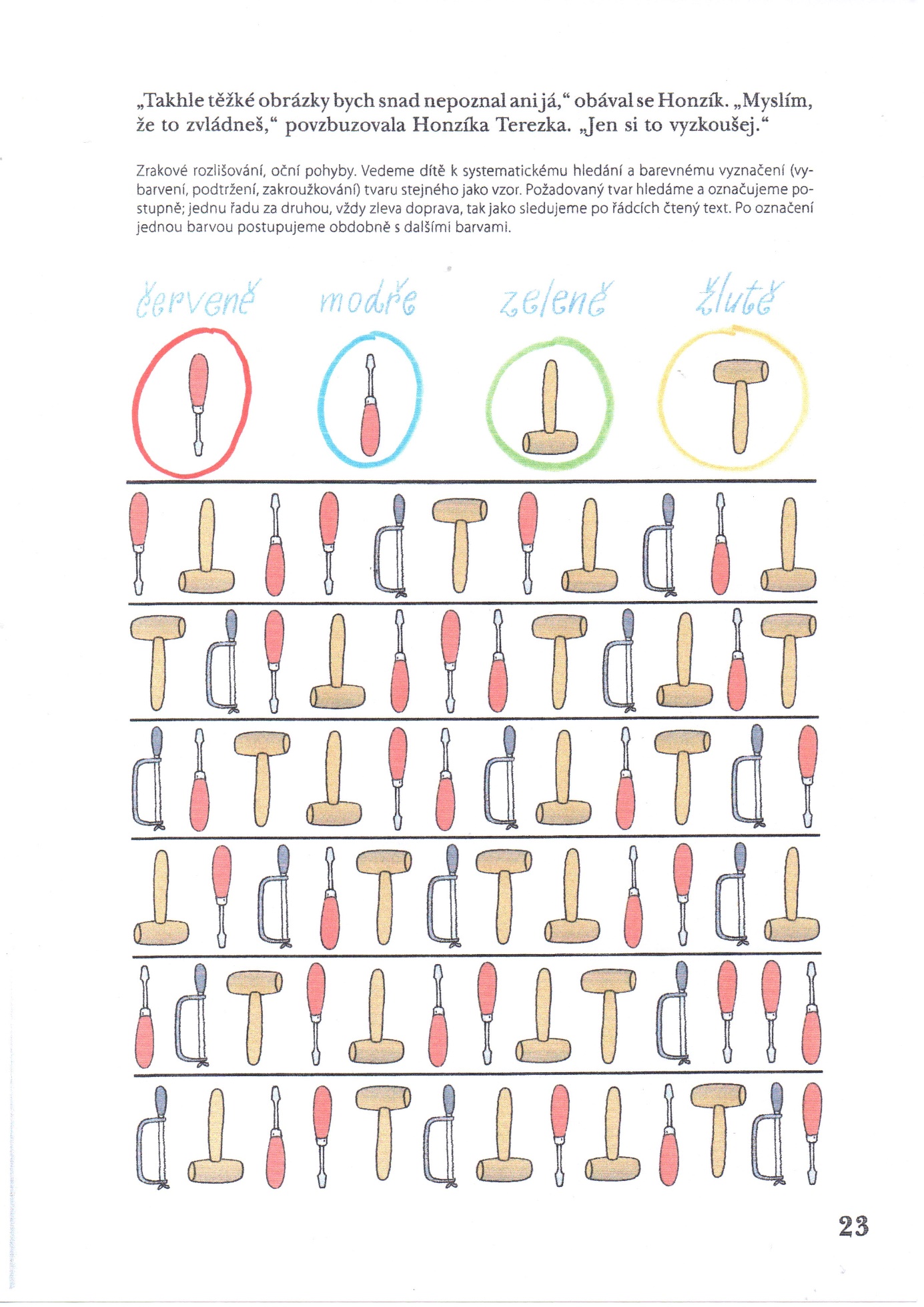 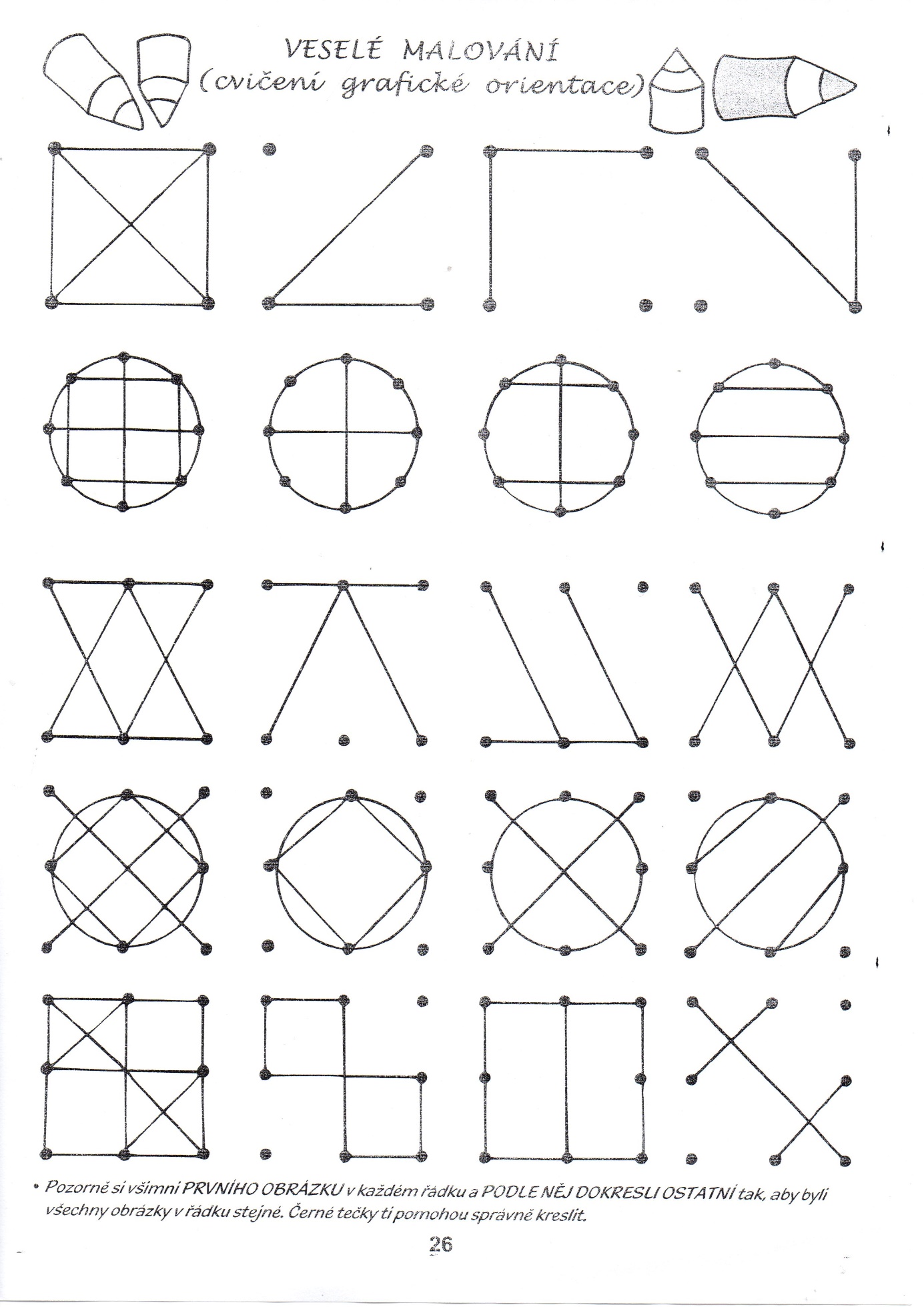 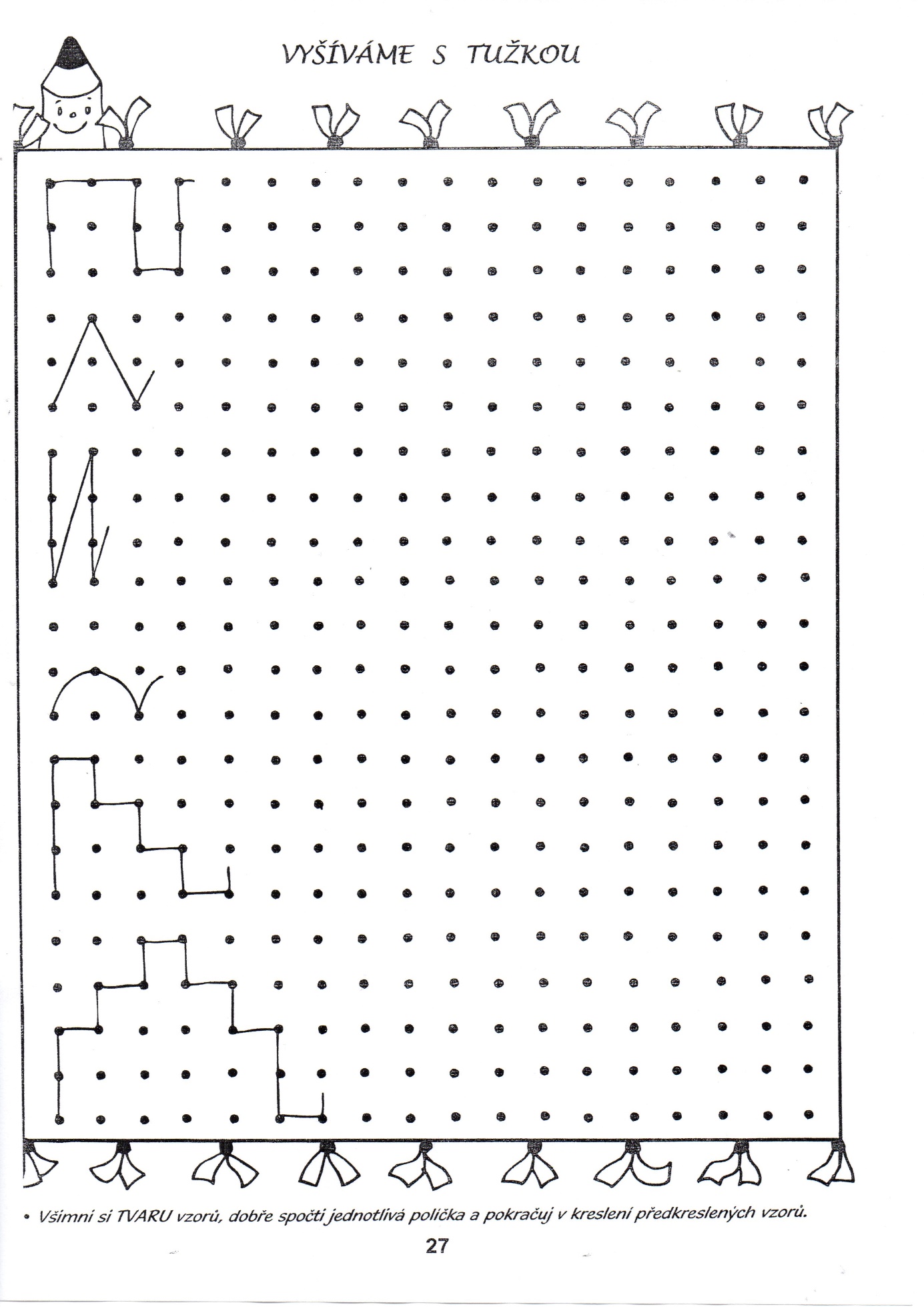 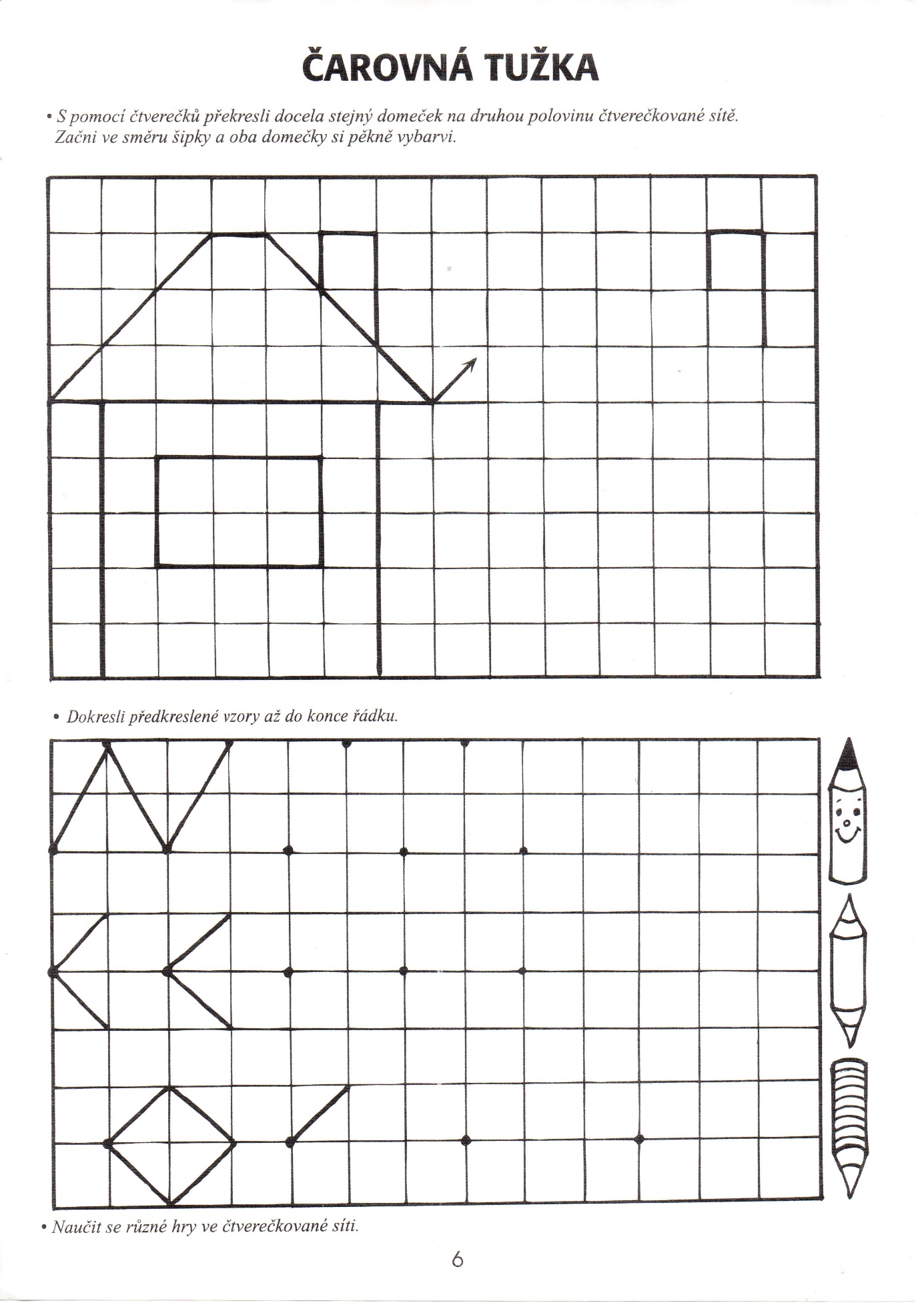 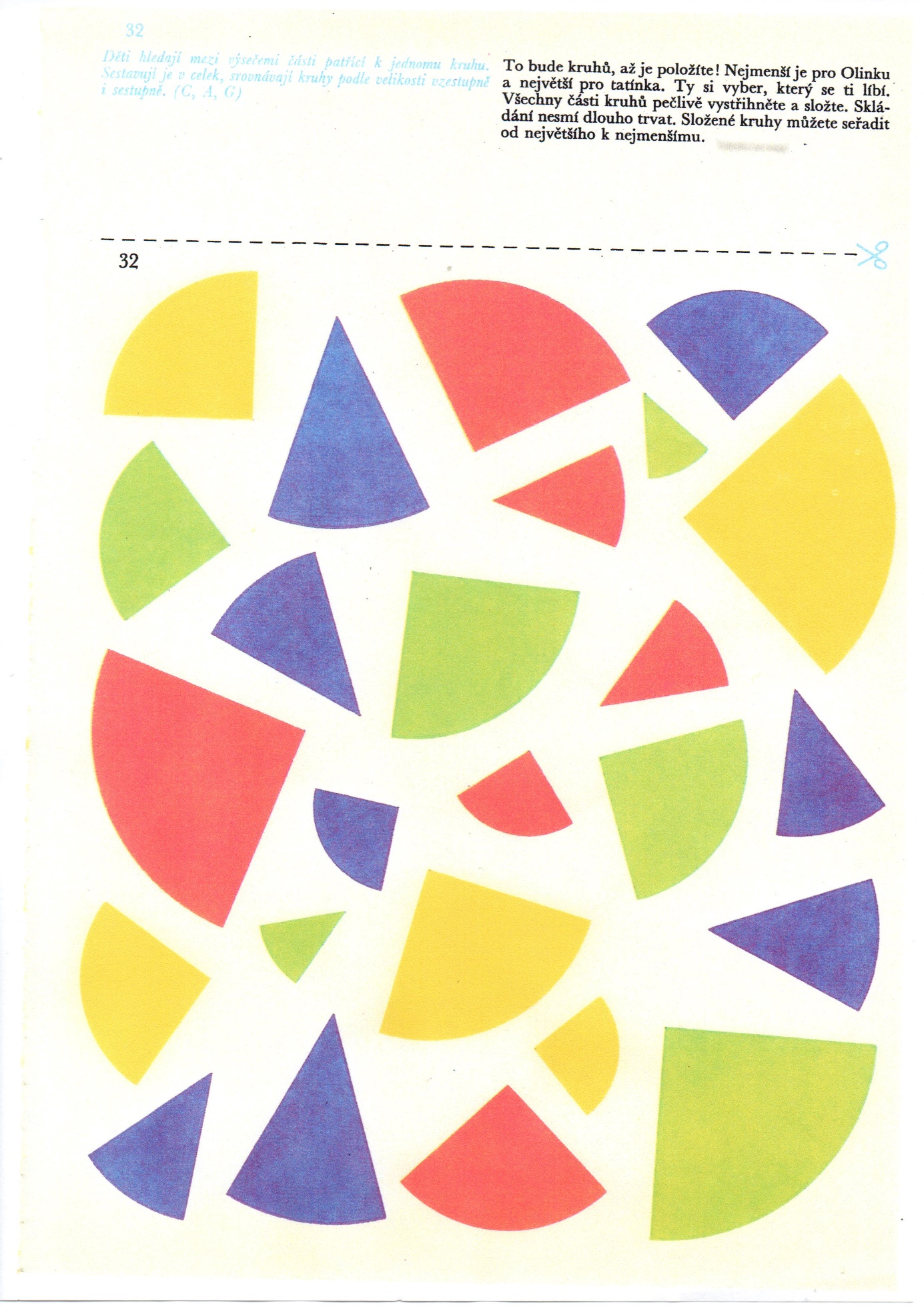 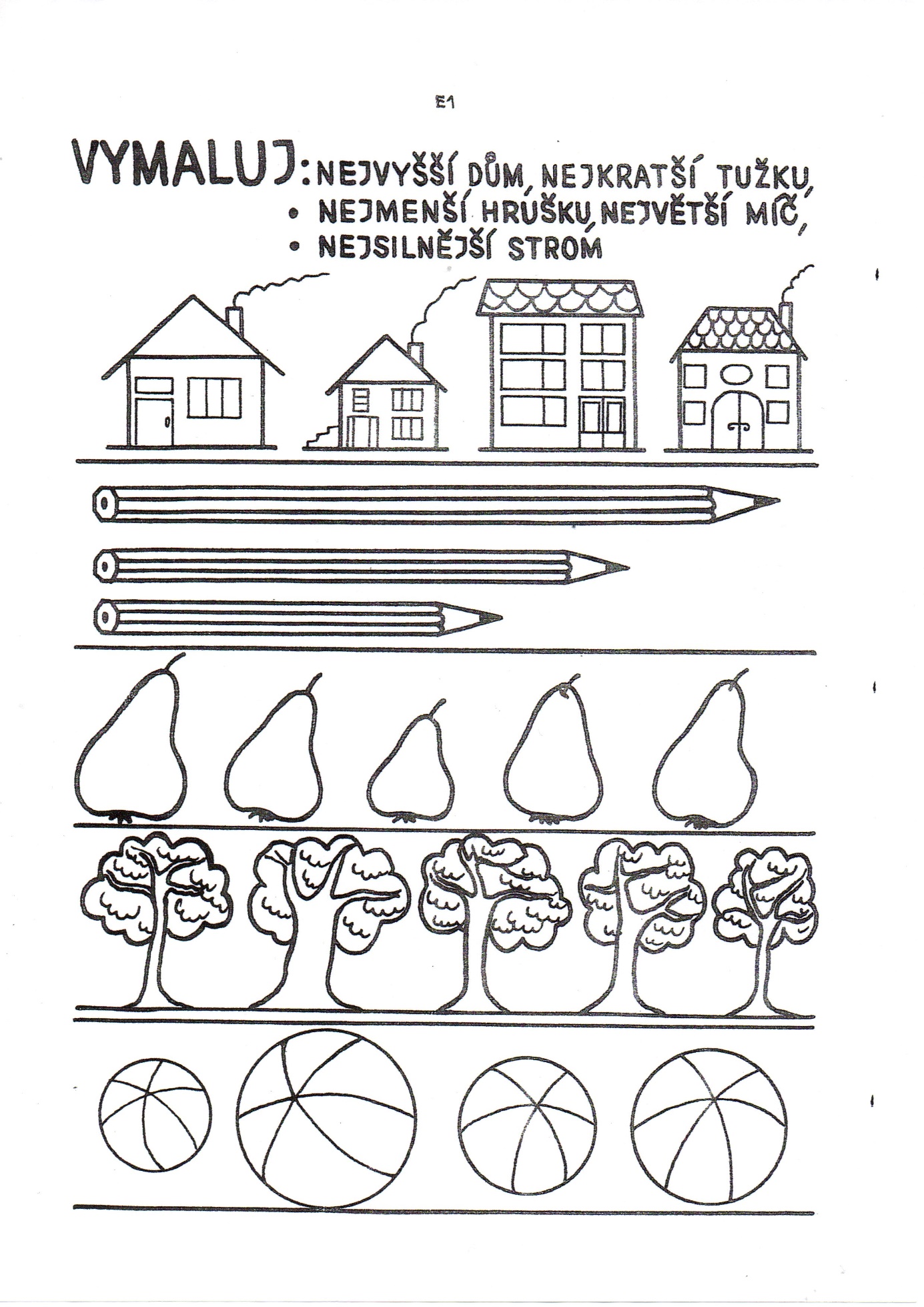 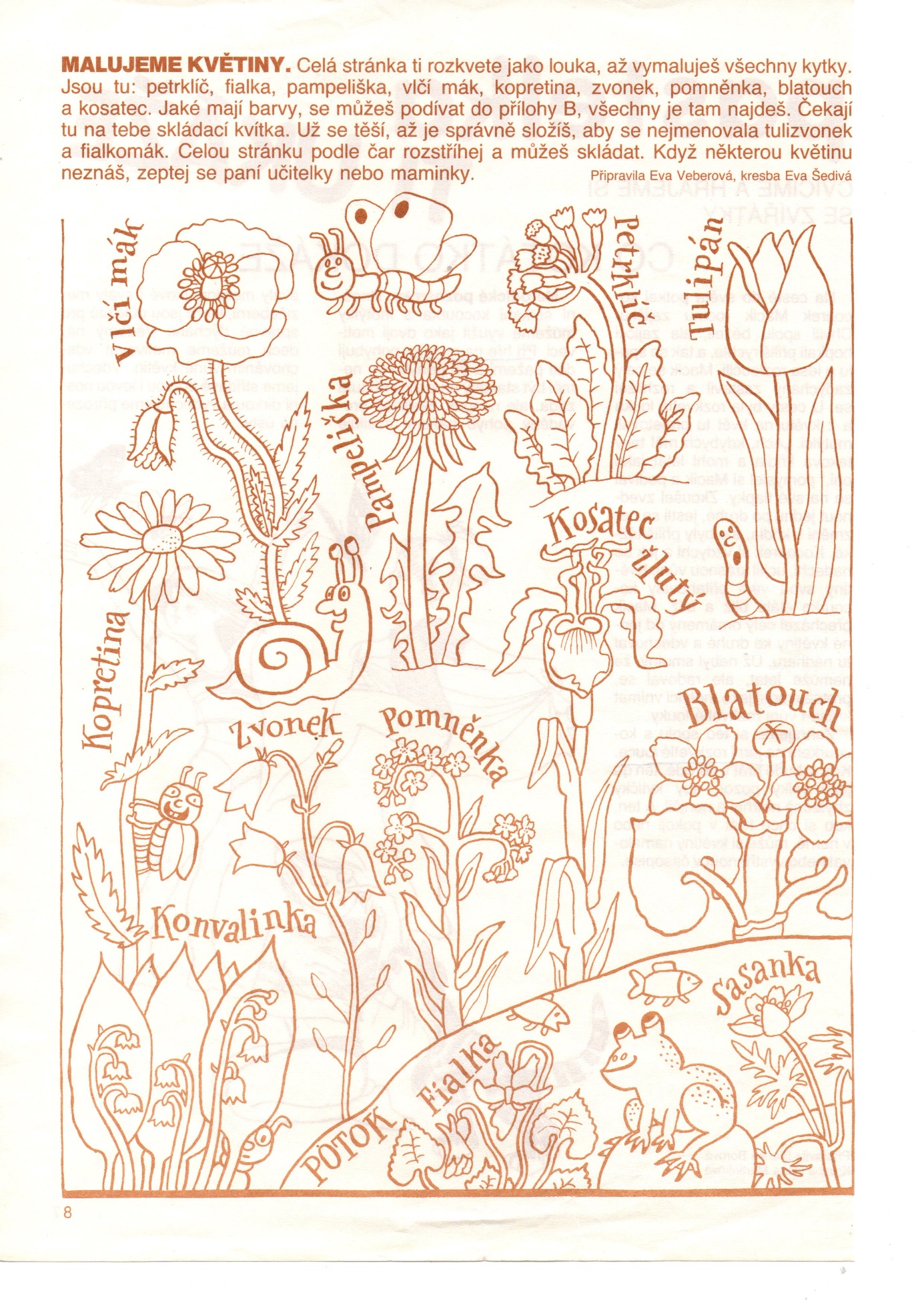 